NTHAS12: The 12th Japan-Korea Symposium on Nuclear Thermal Hydraulics and SafetyMiyazaki, Japan, October 30 - November 2, 2022Extended Abstract Number N12ExxxxTEMPLATE OF EXTENDED ABSTRACT MANUSCRIPTS-Manuscript Preparation Guidelines-First author1*, Second author1, and Third author21 Affiliation of first and second author, Address2Affiliation of third author, Address* Phone, Fax, E-mail of corresponding author: 1. INTRODUCTIONThe author(s) should abide by the following guidelines in writing the NTHAS12 manuscripts. This template shows only the image of the extended abstracts formatting. The information included in this template may not be sufficient for the preparation of manuscripts. Authors who want to get more information can contact us via email: info@nthas12.org2. GUIDELINESThe conference proceedings will be published on the website (https://www.nthas12.org/) which are directly reproduced from PDF files of extended abstracts provided by the authors (due date: September 16, 2022). 2.1 General RequirementsThe manuscripts should be written in English and should be electronically produced, preferably with MS-WORD, on A4 size (210 x 297 mm) with white background. There should be 20 mm margins on each side of the paper. The resulting typing area is 170 x 257 mm. The length of the Extended abstract is from 2 to 4 pages, including all figures, tables, and references. No more pages will be allowed.   All figures, photos, and tables should be electronically embedded in the main text, and the completed manuscript should be converted into a PDF file for electronic submission via Web site (https://www.nthas12.org/). 2.2 Paper Formatting2.2.1 FontsFont size 10 should be used, except for the paper title which should be written in bold capitals of font size 12. Manuscripts should be typed in Times New Roman font, and Symbol font for all Greek characters. In figures, other fonts like Geneva and Helvetica may be used. Similar fonts in other word processors may also be used, but please make sure that the converted PDF file is readable with the usual Adobe Acrobat Reader without strange characters.2.2.2 SpacingSingle spacing should be used throughout manuscripts. Leave a blank line between the main text, headings, equations, tables, and figures. 2.2.3 EquationsIn extended abstract, the description of explicit forms of equations is not recommended, and equations should be explained in the main text. If necessary, however, the equation should be written as shown below, which should be numbered in Arabic numerals with parenthesis.2.2.4 ReferencesReferences should be listed together in alphabetical order at the end of the text. In the main text, the references should be quoted such that “Dix (1971) found….” or “It was found that ….. (Tomiyama et al., 1988; Vierow et al., 1995).”2.2.5 NomenclatureIn extended abstract, the nomenclature section is not required. The definition of symbols should be described in the main text.2.2.6 Figures and TablesThe number of figures and tables should be within three in the extended abstract.(1) PlacementFigures and tables are preferably placed right after their citation in the text. They may be placed collectively at the end of the text. (2) CaptionsFigures and tables should be numbered in Arabic numerals followed by the title, as below. 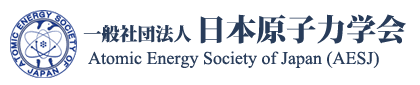 Fig. 1  The logo of the Atomic Energy Sociery of Japan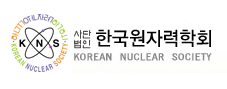 Fig. 2  The logo of the Korean Nuclear Society3. CONCLUSIONSThe conclusion section should provide the key results presented in the main body. Future work and/or suggestions for other researchers may be mentioned in this section, if necessary.ACKNOWLEDGMENTSThe acknowledgment section is placed after the conclusions. The nomenclature section should follow the acknowledgment section.REFERENCESDix, G. E. (1971). "Vapor void fractions for forced convection with subcooled boiling at low flow rates," GE Report, NEDO-10491, San Jose, CA, USA.Tomiyama, A. et al. (1988). "Method of Critical Power Prediction Based on Film Flow Model Coupled with Subchannel Analysis," J. Nucl. Sci. Technol., 25(12), pp. 914-928.Vierow, K. et al. (1995). "The IMPACT Super Simulator-Basic Framework," '95 Simulation Multi Conference, Phoenix, AZ, USA, April 9-13.Wallis, G. B. (1969). One-dimensional Two-phase Flow, Mc-Graw Hill, Inc., New York, NY, USA, pp. 123-134.(1)